To divide by powers of 10*Hint for question 5, to find 1 tenth we divide by 10.There are 300 children in school and they are shared equally into 10 classes. How many children in each class?The jackpot prize was £15,000 and 100 people bought a winning ticket so the money was shared equally between them. How much money will each person win?I have 1700 pennies. How many pounds would this make?St James’ Park can hold 50,000 people. My local football team’s stadium holds ten times less. How many people can that hold?James has 350 football cards. Mike has 1 tenth of that amount. How many does Mike have?Ajay has 5460 stickers, his sister has 1 hundredth of that amount. How many does his sister have?A holiday to America for a family would cost £12,000. A holiday to Sunderland would cost 1 thousandth of that amount. How much to holiday in Sunderland?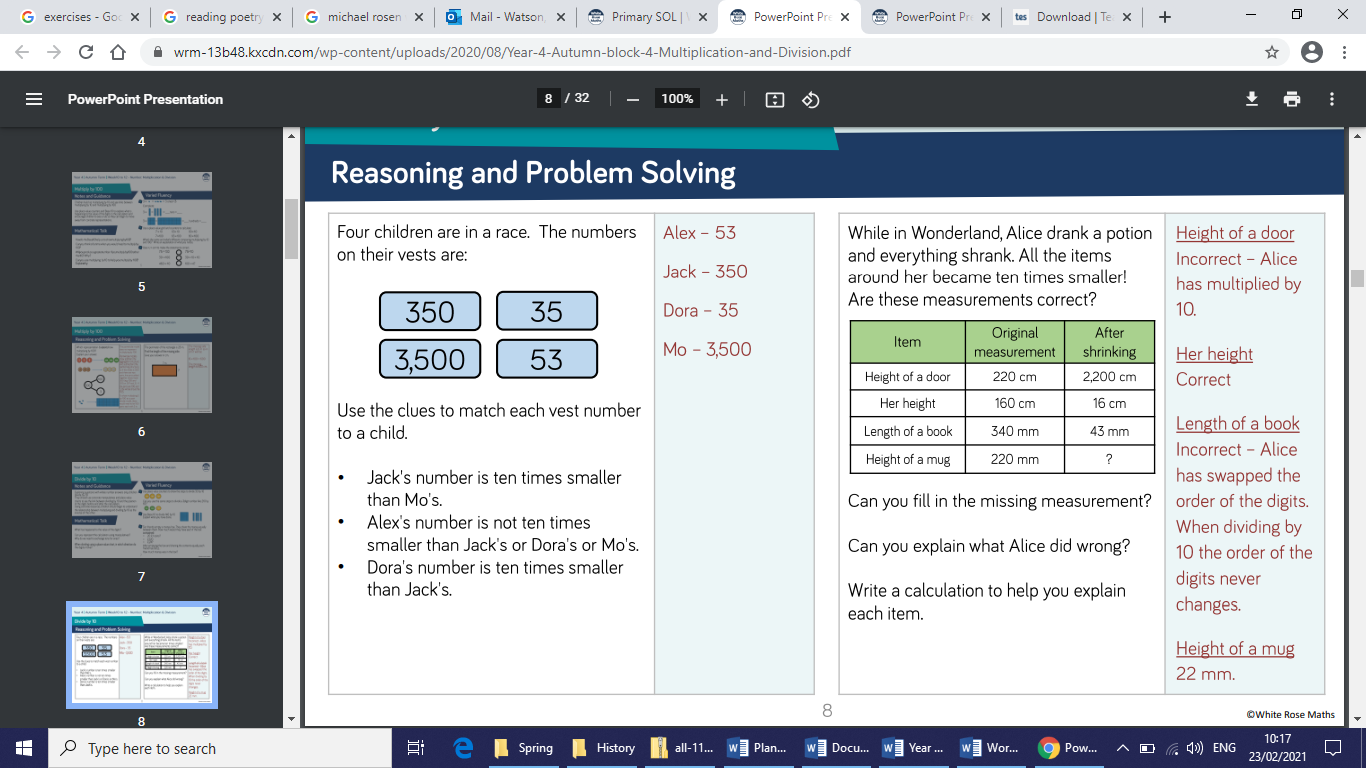 Which child’s number is the odd one out? Explain why.